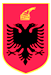 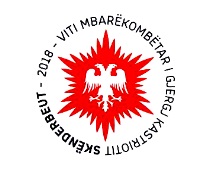 REPUBLIKA E SHQIPERISEKOMISIONI QENDROR I ZGJEDHJEVEV E N D I MPËR PËR VERIFIKIMIN E DEKLARIMEVE NË FORMULARIN E VETËDEKLARIMIT TË KANDIDATIT NGA LISTA SHUMEMËRORE PËR ANËTARË NË KËSHILLIN E BASHKISË  LEZHË Z. SURI DAMZI, NË ZBATIM TË  LIGJIT NR.138/2015 “PËR GARANTIMIN E INTEGRITETIT TË PERSONAVE QË ZGJIDHEN, EMËROHEN OSE USHTROJNË FUNKSIONE PUBLIKE”.Komisioni Qendror i Zgjedhjeve në mbledhjen e datës   12.03.2018, me pjesëmarrjen e:Klement         ZGURI -		KryetarDenar 		BIBA -		          Zv/KryetarBledar		SKËNDERI-		AnëtarEdlira		JORGAQI-		AnëtareGëzim		VELESHNJA-		AnëtarHysen		OSMANAJ -		AnëtarVera		SHTJEFNI-		AnëtareShqyrtoi çështjen me, OBJEKT:	Për verifikimin e deklarimeve në formularin e vetëdeklarimit të kandidatit              z. Suri Damzi nga listat shumemërore për Këshillin e Bashkisë Lezhë në zbatim të ligjitnr.138/2015 “Për garantimin e integritetit të personave që zgjidhen, emërohen ose ushtrojnë funksione publike”. BAZË LIGJORE: 	Neni 23, pika 1, germa a, i Ligjit nr. 10019 datë 29.12.2008  “Kodi Zgjedhor i Republikës së Shqipërisë’’, i ndryshuar; Neni 11, i ligjit 138/2015,“Për garantimin e integritetit të personave që zgjidhen, emërohen ose ushtrojnë funksione publike”; Kreu V, i Vendimit të Kuvendit nr. 17/2016 “Për përcaktimin e rregullave të detajuara mbi zbatimin e ndalimeve të parashikuara në ligjin nr. 138/2015, “Për garantimin e integritetit të personave që zgjidhen, emërohen ose ushtrojnë funksione publike”. KQZ pasi shqyrtoi dokumentacionin e paraqitur dhe dëgjoi diskutimet e të pranishmëve,VËRENKëshilli i Bashkisë Lezhë ka njoftuar Komisionin Qendror të Zgjedhjeve për krijimin e vakancës në këshill për arsye të përfundimit para afatit të mandatit të njërit prej këshilltarëve.Referuar nenit 11 të ligjit nr. 138/2015, “Për garantimin e integritetit të personave që zgjidhen, emërohen ose ushtrojnë funksione publike”, vetëdeklarimi dhe verifikimi i kushteve të të dhënave në përputhje me këtë ligj, kryhet për çdo kandidat të listës shumemërore për zgjedhjet pararendëse, për këshillin bashkiak, të cilit i takon të marrë mandatin e këshilltarit për vendin vakant.Kandidati për këshilltar përcaktuar në bazë të listës shumemërore të subjektit politik Partia Balli Kombëtar Demokrat, ka plotësuar e depozituar në Komisionin Qendror të Zgjedhjeve, formularin e vetëdeklarimit si organi kompetent për administrimin, verifikimin, zbatimin e ndalimeve për zgjedhjen dhe emërimin në funksionin publik ku përfshihet dhe funksioni i këshilltarit të bashkisë.Nga verifikimi i formularit të vetëdeklarimit, të kandidatit për anëtarë në Këshillin e Bashkisë Lezhë, z. Suri Ramiz Damzi, kandidat për anëtar në Këshillin e Bashkisë Lezhë, të subjektit politik Partia Balli Kombëtar Demokrat, është deklaruar si vijon:në pikën 1 të formularit të vetëdeklarimit (A jeni dënuar ndonjëherë me vendim gjyqësor të formës së prerë nga një autoritet gjyqësor shqiptar ose i huaj?), ka deklaruar se:Me vendimin nr. 151 datë 12.12.2007, të Gjykatës së Rrethit Gjyqësor Lezhë, është dënuar për veprën penale “Vjedhje Energjie”, parashikuar nga neni 137/1 Kodi Penal, dhe ndaj tij është vendosur masa e dënimit 6 (gjashtë) muaj punë;  Me vendimin nr. 422 datë 25.11.2015, të Gjykatës së Rrethit Gjyqësor Lezhë, është dënuar për veprën penale “Ndërtim i Paligjshëm”, parashikuar nga neni 199/a/1 Kodi Penal, dhe ndaj tij është vendosur masa e dënimit 18 (tetëmbëdhjetë) muaj shërbim prove. në pikën 4 të formularit të vetëdeklarimit (A keni qenë ndonjëherë i ndaluar apo arrestuar nga organet ligj zbatuese, për kryerjen e ndonjë vepre penale?), ka deklaruar se është ndaluar nga:Policia Gjyqësore Lezhë në vitin 2007, për veprën penale “Vjedhje Energjie”, dhe ndaj tij është marrë masa e dënimit me punë 6 (gjashtë) muaj;  Policia Gjyqësore Lezhë në vitin 2015, për veprën penale “Ndërtim i Paligjshëm”, dhe ndaj tij është marrë masa e dënimit shërbim prove 18 (tetëmbëdhjetë) muaj.  në pikën 5 të formularit të vetëdeklarimit (A është caktuar ndaj jush ndonjëherë masë shtrënguese e sigurisë personale në fuqi ose jo?) ka deklaruar se është caktuar masë e sigurisë personale:Detyrimi për t’u paraqitur në policinë gjyqësore;Arrest në burg.Në zbatim të ligjit nr.138/2015 "Për garantimin e integritetit të personave që zgjidhen, emërohen ose ushtrojnë funksione publike" dhe Kreut V, pika 2, germa b dhe pikës 3, germa c, të vendimit të Kuvendit nr. 17/2016 “Për përcaktimin e rregullave të detajuara mbi zbatimin e ndalimeve të parashikuara në ligjin nr.138/2015”, Komisioni Qendror i Zgjedhjeve, me shkresën nr. 196 prot., datë 13.02.2018, ka kërkuar informacion nga zyra e gjendjes civile dhe me shkresën nr. 197 prot., datë 13.02.2018, ka kërkuar informacion nga zyra e gjendjes gjyqësore, për kandidatin për anëtar në Këshillin e Bashkisë Lezhë, që ka dorëzuar formularin e vetëdeklarimit në Komisionin Qendror të Zgjedhjeve, si dhe ka bërë publikimin e formularit të vëtëdeklarimit në faqen zyrtare të internetit.Në përgjigje të shkresës nr. 423/1 prot., datë 15.02.2018 zyra e gjendjes gjyqësore ka dërguar në Komisionin Qendror të Zgjedhjeve, verifikimin e gjendjes gjyqësore për kandidatin për anëtar në këshillin bashkiak, sipas të cilës rezulton se z. Suri Damzi është i rehabilituar. Drejtoria e Përgjithshme e Gjendjes Civile nuk ka kthyer ende përgjigje kërkesës tonë.Në bazë të Vërtetimit të Gjendjes Gjyqësore nr. 11 prot., datë 15.02.2018, z. Suri Damzi rezulton se, me vendimin nr. 422 datë 25.11.2015 të Gjykatës së Rrethit Gjyqësor Lezhë, deklarohet fajtor për veprën penale “Ndërtim të Paligjshëm” bazuar në nenin 199 të Kodit Penal dhe dënohet me 9 (nëntë) muaj burgim.Në zbatim të nenit 406 të K.P dënohet me 6 (gjashtë) muaj burgim.Në zbatim të nenit 59 të K.P pezullohet ekzekutimi vendimit me burgim për një periudhë koheprej 18 (tetëmbëdhjetë) muaj.Referuar germës ç, të pikës 1 të nenit 2, të ligjit nr.138/2015 "Për garantimin e integritetit të personave që zgjidhen, emërohen ose ushtrojnë funksione publike", ndalimet për kandidimin, zgjedhjen apo ushtrimin e funksionit zbatohen ndaj personave të cilët janë dënuar me burgim me vendim të formës së prerë për kryerjen me dashje të një krimi që nuk përfshihet në shkronjat “a” dhe “b” të kësaj pike, dhe kur janë dënuar me jo më pak se 6 muaj burgim. Ligji nr.138/2015 "Për garantimin e integritetit të personave që zgjidhen, emërohen ose ushtrojnë funksione publike", në nenin 4 të tij parashikon dhe periudhën gjatë të cilës zbatohen dispozitat e këtij ligji për ndalimin, kandidimin, zgjedhjen apo ushtrimin e funksionit, në varësi të llojit të veprës penale të deklaruar/ dënuar. Sipas nenit 4 të ligjit të sipërcituar.....4. Për personat që parashikohen nga shkronja “ç”, e pikës 1, të nenit 2, të këtij ligji, ndalimi zgjat nga momenti i përfundimit të dënimit me burg, sipas vendimit gjyqësor të formë së prerë, deri në momentin e rehabilitimit, sipas nenit 69 të Kodit Penal......9. Ulja e masës së dënimit për shkak gjykimi të shkurtuar apo procedure të ngjashme me të që passjell uljen e dënimit, amnistia, depenalizimi, falja, pezullimi i dënimit, lirimi i parakohshëm me kusht apo çdo shkurtim i dënimit, në përputhje me ligjin, nuk ndikojnë në zbatimin e këtij ligji dhe nuk përllogariten në funksion të shkurtimit të afatit të dënimit, me qëllim shkurtimin e periudhës së ndalimeve të parashikuara nga ky ligj. Ky ligj nuk zbatohet për dënime të dhëna për dispozita që janë shfuqizuar nga Gjykata Kushtetuese pas dhënies së dënimit përkatës, si dispozita në kundërshtim me Kushtetutën në fuqi në momentin e dënimit.Referuar vërtetimit të gjendjes gjyqësore në lidhje me veprën penale, “Ndërtim të Paligjshëm”, bazuar në nenin 199 të Kodit Penal, z. Suri Damzi është dënuar me 9 (nëntë) muaj burgim. Në zbatim të nenit 406 të K.P (Seksioni II -Gjykimi i shkurtuar) Gjykata ka dhënë dënimin me 6 (gjashtë) muaj burgim dhe në zbatim të nenit 59 të K.P ka pezulluar ekzekutimin e vendimit me burgim për një periudhë deri në 18 muaj.Bazuar në pikën 9 të nenit 4, Ligjit nr.138/2015 "Për garantimin e integritetit të personave që zgjidhen, emërohen ose ushtrojnë funksione publike", ulja e masës së dënimit në 6 muaj nga Gjykata e Rrethit Gjyqësor  Lezhë, për shkak të gjykimit të shkurtuar, pezullimi i ekzekutimit të vendimit me burgim dhe vënia në provë, nuk ndikojnë në zbatimin e këtij ligji dhe nuk përllogariten në funksion të shkurtimit të afatit të dënimit, me qëllim shkurtimin e periudhës së ndalimeve të parashikuara nga ky ligj.Sipas Pikës 13 Kreu V, të vendimit të Kuvendit 17/2016, nëse ekzistojnë të dhëna që përfshihen brenda sferës së ndalimeve, të parashikuara nga neni 2 i ligjit 138/2015 Komisioni Qendror i Zgjedhjeve, verifikon nëse ato përfshihen brenda periudhës së ndalimit të përcaktuar në nenin 4 të ligjit nr.138/2015.Referuar nenit 4, pika 4, të ligjit nr. 138/2015, periudha e ndalimit për ushtrimin e funksionit për personat e dënuar për veprën penale të parashikuar nga neni 2, pika 1, germa ç, e këtij ligji, ndalimi zgjat nga momenti i përfundimit të dënimit me burg, sipas vendimit gjyqësor të formës së prerë deri në momentin e rehabilitimit sipas nenit 69 të Kodit Penal. Referuar dispozitivit të vendimit nr. 422, dt. 25.11.2015 të Gjykatës së Rrethit Gjyqësor Lezhë për deklarimin fajtor për veprën penale “Ndërtim të paligjshëm” dhe dënimin e tij me 9 muaj burgim bazuar në nenin 199 të Kodit Penal; referuar pikës 9 të nenit 4 të Ligjit nr. 138/2015 "Për garantimin e integritetit të personave që zgjidhen, emërohen ose ushtrojnë funksione publike" sipas të cilës ulja e masës së dënimit nuk përbën shkak për gjykim të shkurtuar dhe nuk përllogariten në funksion të shkurtimit të afatit të dënimit, me qëllim shkurtimin e periudhës së ndalimeve të parashikuara nga ky ligj; referuar nenit 69 të Kodit Penal, germa “b” sipas së cilës quhen të padënuar “ata që janë dënuar me burgim për një kohë nga gjashtë muaj gjer në pesë vjet dhe që gjatë pesë vjetëve nga dita e vuajtjes së dënimit nuk kanë kryer vepër tjetër penale” nuk është i rehabilituar;referuar masës së dënimit dhe datës kur vendimi nr. 422, datë 25.11.2015 ka marrë formë të prerë është data 07.12.2015. Periudha e ndalimit të ushtrimit të funksionit, në aplikim të nenit 69 të Kodit Penal dhe pikës 4 dhe 9 të nenit 4 të ligjit nr. 138/2015 "Për garantimin e integritetit të personave që zgjidhen, emërohen ose ushtrojnë funksione publike", zgjat për një periudhë kohore prej 5 (pesë) vitesh, deri më datë 06.12.2020.Në bazë nenit 4 të ligjit nr. 138/2015 “Për garantimin e integritet të personave që zgjidhen, emërohen ose ushtrojnë funksione publike”, për personat që parashikohen nga shkronja “ç”, të pikës 1, të nenit 2, të këtij ligji, ndalimi për kandidim, zgjedhje apo ushtrim të funksionit zgjat deri në momentin e rehabilitimit sipas nenit 69 të Kodit Penal, 5 vjet nga momenti i i vuajtjes së dënimit me burg, sipas vendimit gjyqësor të formës së prerë, z. Suri Damzi, kandidat i listës shumemërore i subjektit Partia Balli Kombëtar Demokrat për anëtarë të Këshillit të Bashkisë Lezhë, është brenda periudhës së ndalimit të ushtrimit të funksionit deri më datë 07.12.2020.Neni 11, pika 2 e ligjit nr.138/2015 “Për garantimin e integritet të personave që zgjidhen, emërohen ose ushtrojnë funksione publike”, parashikon se:Për kandidatët e listave shumemërore, për të cilët kryhet verifikimi, sipas pikës 1, të këtij neni, kur verifikohen kushtet e moszgjedhshmërisë, sipas këtij ligji, KQZ-ja shpall faktin e moszgjedhshmërisë së personit përkatës dhe procedon me kandidatin vijues, në përputhje me rregullat e përcaktuara në Kodin Zgjedhor.Për sa më sipër Komisioni Qendror i Zgjedhjeve referuar nenit 14 dhe nenit 11, pika 2, e Ligjit nr. 138/2015, “Për garantimin e integritetit të personave që zgjidhen, emërohen ose ushtrojnë funksione publike” shpall faktin se z. Suri Damzi është në kushtet e moszgjedhshmërisë në funksionin e anëtarit të Këshillit të Bashkisë Lezhë.PËR KËTO ARSYE:Komisioni Qendror i Zgjedhjeve, bazuar në nenin 23, pika 1, germa a, i Ligjit nr. 10019 datë 29.12.2008  “Kodi Zgjedhor i Republikës së Shqipërisë’’, i ndryshuar; nenin 11, i ligjit 138/2015, “Për garantimin e integritetit të personave që zgjidhen, emërohen ose ushtrojnë funksione publike”; Kreu V, i Vendimit të Kuvendit nr. 17/2016 “Për përcaktimin e rregullave të detajuara mbi zbatimin e ndalimeve të parashikuara në ligjin nr. 138/2015, “Për garantimin e integritetit të personave që zgjidhen, emërohen ose ushtrojnë funksione publike”. VENDOSI:Të shpall moszgjedhshmërinë si anëtar në Këshillin e Bashkisë Lezhë të z. Suri Ramiz Damzi.Ky vendim t’i njoftohet menjëherë Kryeministrit. Ky vendim hyn në fuqi menjëherë dhe botohet në Fletoren Zyrtare.Kundër këtij vendimi mund të bëhet ankim brenda 45 ditëve, në Gjykatën Administrative të Shkallës së Parë Tiranë.Klement		ZGURI -		KryetarDenar 		BIBA -		Zv/KryetarBledar		SKËNDERI-		AnëtarEdlira			JORGAQI-		AnëtareGëzim			VELESHNJA-		AnëtarHysen			OSMANAJ -		Anëtar	Vera			SHTJEFNI-		Anëtare